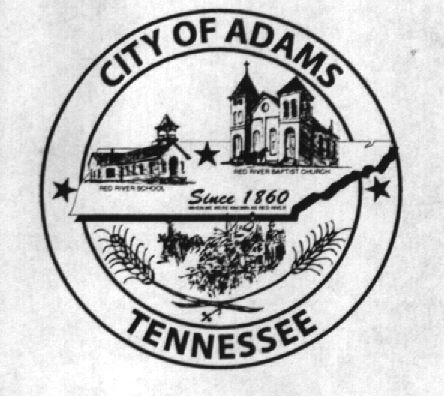 City MeetingFebruary 7, 2017The Adams Board of Commissioners met in regular session on Tuesday, February 7, 2017, at 7:00 p.m. in the Bell School Auditorium.  Mayor Mary Mantooth, Wayne Evans and Will David Goodman were present. Item 1:  Open With PrayerMayor Mantooth asked Ricky McCroy to open with a word of prayer.  Following the word of prayer, Mayor Mantooth requested all in attendance stand for the Pledge of Allegiance.  Item 2:  MinutesMinutes of the January 7, 2016 meeting was read. There being no additions or corrections, Mayor Mantooth moved that the minutes be approved as read.  The minutes stand approved with no corrections or additions.Item 3:  Financial ReportThe financial report was presented.  There being no corrections, Mayor Mantooth moved that the financial report be approved as presented.  The financial report stands approved with no corrections or additions.  Item 4:  ADA Compliant RampCommissioner Goodman said he contacted Robertson County about the cost for their ramp outside the courthouse.  Unfortunately, the cost of the ramp was included in their $4M courthouse upgrade project, so they could not give him the cost for just the ramp.  Due to continued questions about the cost and placement of the ramp, it was decided to remove this project from FY2017’s budget and possibly add the project, as a capitol outlay project, in the FY2018 budget.Item 5:  Ordinance No. 2017-009 (First Reading)The City Recorder read the title and summary for Ordinance Number 2017-009, an Ordinance creating special revenue and committed funds for the Fire Department, Recreation Department, and Museum Department.  Motion was made by Vice Mayor Evans to approve Ordinance Number 2017-009 upon first reading.  Commissioner Goodman seconded the motion.  Motion carried by voice vote: 2 for; 0 opposed.  Item 6: Ordinance No. 2017-010 (First Reading)The City Recorder read the title and summary for Ordinance Number 2017-010, an Ordinance establishing a fund balance policy for the City of Adams, TN.  Vice Mayor Evans made a motion to approve Ordinance No. 2017-010 upon first reading.  Commissioner Goodman seconded the motion.  Motion carried by voice vote: 2 for; 0 opposed.  Item 7: Ordinance No. 2017-011 (First Reading)The City Recorder read the title and summary for Ordinance Number 2017-011, an Ordinance of the City of Adams, TN amending the debt management policy, passed by resolution number 2011-09.  Vice Mayor Evans made a motion to approve Ordinance No. 2017-011 upon first reading.  Commissioner Goodman seconded the motion.  Motion carried by voice vote: 2 for; 0 opposed.  Item 8:  Karen Stephens, AuditorKaren Stephens, the independent auditor for the City of Adams, addressed the Commissioners about the final FY2016 audit.  Karen explained the three ordinances passed upon first reading earlier in the meeting were a direct result of her findings.  Additionally, Karen stated the FY2016 audit corrected previously misstated items, such as:  the correct value of the City’s assets; placing the $1M G.O. Bond liability on the City’s books; and 100% of the pension liability, which includes the employees of the water system.  Karen went on to say the City was in good financial standing and reported a general fund balance increase of $74,944 and the street fund balance increase of $18,524.  The Commissioners did not have any questions for Karen.Item 9: James Armistead, TCRSJames Armistead addressed the Commissioners about a new offering by TCRS that relates to 401(k) and 457.  Mr. Armistead explained there is no additional cost to the city to provide this investment opportunity to all of their employees and a resolution could be drafted if they chose to participate in the program.  Mr. Armistead also mentioned that it is a great opportunity for cities because it allows for a better recruiting tool and everyone would be eligible to participate, not just full-time employees.Item 10:  Coon Hunters AssociationGary French addressed the Commissioners regarding the possibility of them being able to use the Bell School Grounds for an event at the end of March 2018.  Mr. French mentioned the last time they used the City’s grounds, they paid $1,000.  This matter will be discussed at a later time in order to ensure there would be no scheduling conflicts with the Recreation Department.Item 11:  Updates from the DepartmentsFire Department – Chief Brown stated he was happy the Fire Hall bay door had already been repaired and the truck part has been ordered.  The City Recorder added to that to inform the Commissioners, only $175 was paid by the Fire Department for the repairs, and the other cost to fix the fire truck, which was approximately $2,500, had been paid for by the insurance company and payment had already been received.  Mayor Mantooth thanked the fire department for their hard work on a structure fire last month and that she had heard good things.Recreation Department – Eddie Hobgood stated Opening Day for the 2017 Baseball/Softball season will be held on April 29, 2017.  Additionally, it was brought to the Commissioners attention Dixie Youth is now requiring working scoreboards in order for cities to host tournaments.  The City Recorder presented three (3) bids, from three (3) different companies for basic wireless scoreboards.  Although Varsity had the lowest price, upon further research, the company’s scoreboards do not last more than one year and do not warranty services provided by a local vendor.  Nevco’s price for two scoreboards, including a five-year warranty provided by a local vendor, was $6,133.16.  Nevco offers a two-year extended warranty for an additional $419.80.  Nevco also provided a list of installers, but the City Recorder did not have sufficient time to get a price quote for installation before the meeting.  The City Recorder explained that $20,000 had been set aside as a capital outlay project for the replacement of the fence, but that project was not likely to be accomplished by the end of the current fiscal year.  As such, the Commissioners could approve the funds be used for the scoreboard project, since the City will be hosting two tournaments in June.  Vice Mayor Evans made a motion to approve the purchase of the two scoreboards, without the extended warranty, from Nevco using the capital outlay money previously set aside for the fence and including in the FY2018 budget, a transfer from the Recreation Department to the General Fund for half the cost of the scoreboards.  Commissioner Goodman seconded the motion.  Motion carried by voice vote: 2 for; 0 opposed.Museum Department – There was no representative from the Museum Department at this meeting.Item 12: Other BusinessThe City Recorder made mention of a letter from the Robertson County Senior Center, requesting a donation in the amount of $2,000.  The City Recorder informed the Commissioners that the City had donated $200 in the past.  Vice Mayor Evans made a motion to give a $200 donation to the Robertson County Senior Center.  Commissioner Goodman seconded the motion.  Motion carried by voice vote: 2 for; 0 opposed.The City Recorder presented the Commissioners with a document from the State of Tennessee Department of Health requiring the signature of the Mayor.  The Letter of Agreement is one in which all cities within and Robertson County will be asked to sign, stating they will provide a list of employees and their family members to the State and if there is a pandemic, the City of Adams will be able to send one representative to the POD, located in Springfield, to pick up any medications and/or vaccines to be disseminated to the employees and family members.  This will allow the employees to continue to provide services to the residents in a time of need.  The Commissioners agreed this was a good thing to do, and Mayor Mantooth signed the document.  Commissioner Goodman asked about the status of the city purchasing directional signs pointing to the location of City Hall.  He asked if there could be an additional sign purchased and put on Bells Cross Road.  The Commissioners all agreed this would be a good idea.  Commissioner Goodman also asked about the status of purchasing and installing speedbumps on Commerce Street.  Since the railroad crossing is being upgraded to include speedbumps, there is no need to make that purchase anymore.There being no further business, Mayor Mantooth moved to adjourn. Vice Mayor Evans seconded the motion.  Meeting adjourned at 8:01 p.m.Respectfully submitted, ________________________________		____________________________________Dawn Ray, City Recorder				Mary Mantooth, Mayor